Азбука Морзе.Ох, как долго и нудно перестукивали колеса теплушек. На какой-то из станций подсели еще солдаты. Приятной неожиданностью стала встреча Кати – школьной подруги, которая сейчас служит радисткой. Она рассказала Вам, куда всех везут…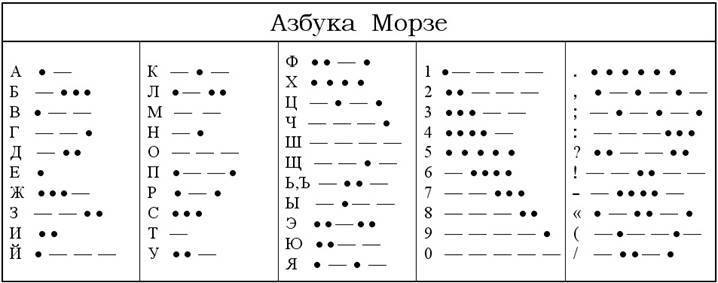 Определите населенный пункт, в который направляется поезд, используя запись сигналов Азбуки Морзе. …  -  .-  -.  -.-.  ..  .-.- -.-  .-.  .-  …  -.  ---  ..-  ..-.  ..  -- …  -.-После ответ переходите на следующий пункт.